Month Day, YearMr./Ms. Respondent Full Name HereTitleCompanyAddressCity, State Spelled-Out  Zip (2 spaces between State and Zip)Dear Insert Mr./Ms. Respondent Last Name Here:Timely and accurate labor market information is vital in today’s economy.  For over a century, both business and government decision makers have relied on the U.S. Department of Labor (DOL), Bureau of Labor Statistics (BLS), as an objective and comprehensive source of data concerning labor market trends.  I am writing on behalf of the BLS to request your participation in the Occupational Requirements Survey (ORS).  The ORS provides job-related information regarding physical demands; environmental conditions; education, training, and experience; as well as cognitive and mental requirements for jobs in the U.S. economy.In addition to providing accurate estimates of job requirements in the national economy, the Social Security Administration (SSA) uses this data in their disability determination process.  For further details, please visit this website about ORS and your role as a survey respondent: https://www.bls.gov/ors/.The quality of data produced by the BLS is a direct reflection of the quality of information and cooperation received from employers like yourself.  Without your help, BLS would not be able to provide accurate and representative estimates of job requirements in the national economy.Mr./Ms. FE First and Last Name, a BLS economist, will contact you in the near future to coordinate the collection of occupational requirements for a limited number of selected positions at your establishment.  I sincerely appreciate your assistance with this effort.  If you have any questions, please feel free to call Mr./Ms. FE Last Name at XXX-XXX-XXXX.Sincerely,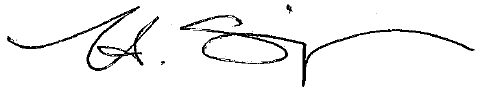 HILERY Z. SIMPSONAssistant Commissioner     for Compensation Levels & TrendsU.S. Department of LaborBureau of Labor Statistics
Postal Square Building – Suite 4160
Two Massachusetts Avenue, NE 
Washington, District of Columbia  20212-0001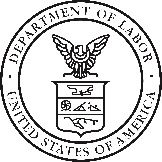 